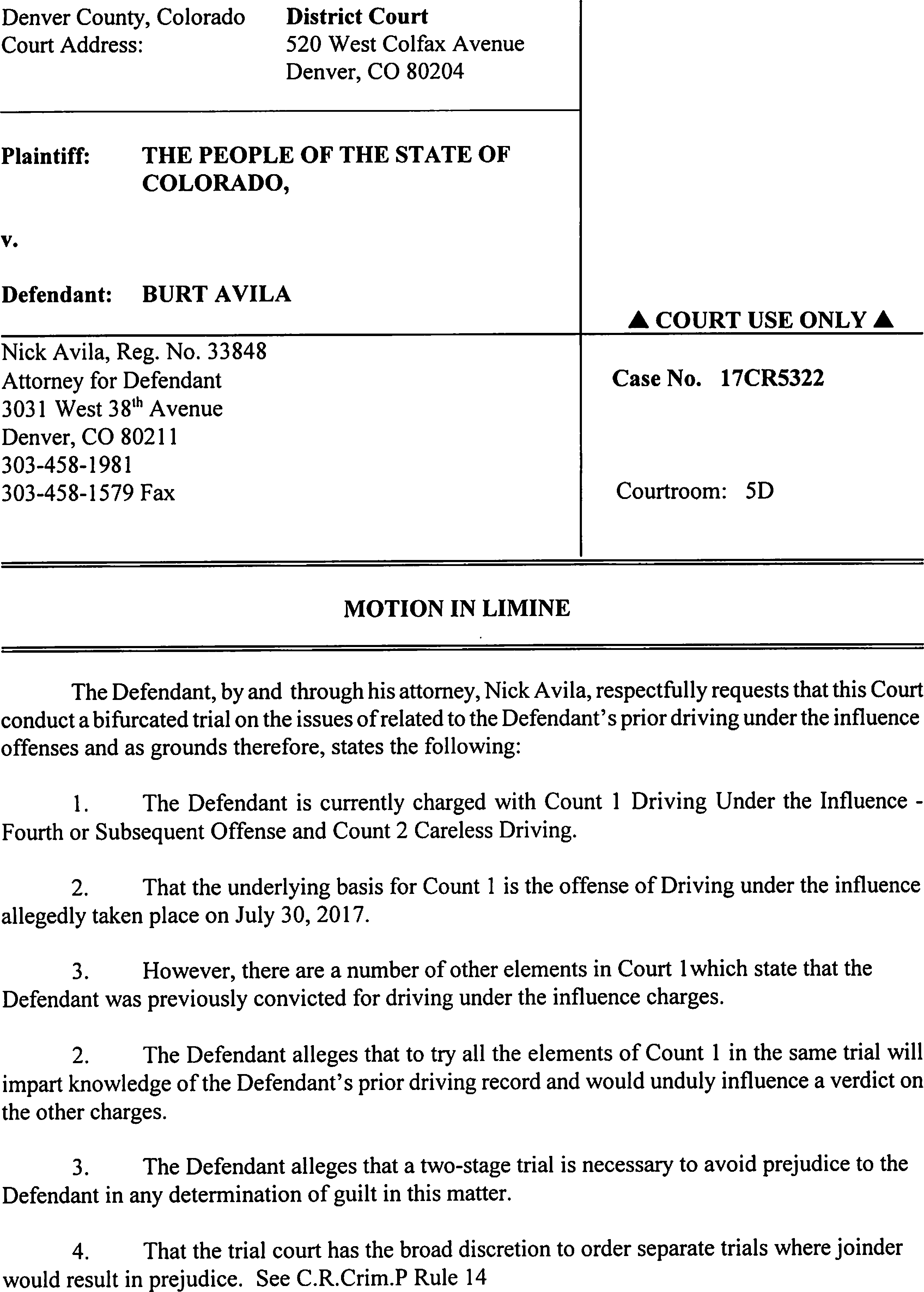 DATE FILED: January 24, 2018 5:16 PM FILING ID: B3FC55ED2BEF7CASE NUMBER: 2017CR53225.	That to try all the elements of Count 1 together would deny the Defendant a fair trial contrary to the U.S. and Colorado Constitutions.WHEREFORE, the Defendant requests as stated herein above.Respectfully submitted,-	&dNick Avila, #33848 Attorney for DefendantCERTIFICATE OF SERVICEI hereby certify that a true and correct copy of the foregoing was efiled this January 25, 2018, addressed:Denver District Attorney's Office 201 West Colfax Avenue, Dept. 8Denver, Colorado 80202Attention: DDA I. L. Shamsid-Deen